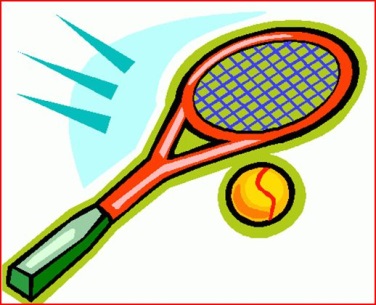 50+ DamedoubleSøndag d. 3.9.2017Vi mødes klokken 9.30 og spiller fra klokken 10.00 til 12.00.Herefter spiser vi fælles frokost i caféen.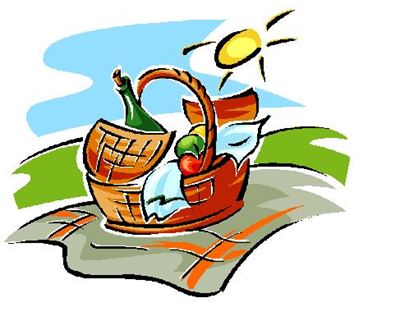 Pris: 125 kr som dækker frokost, lidt at drikke og bolde. Tilmelding og betaling på mobilpay inden d. 1.9.2017mobilpay: 20450340 eller 0106 8205659901 og send samtidig en tilmelding til Hanne på:hras0017.hr@gmail.comHilsen  Hanne